Temat: Wykres funkcji  - ćwiczeniaDla poćwiczenia ostatnich wiadomości o funkcji  wykonaj:zadanie 1 ze strony 180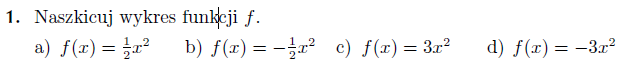 Ćwiczenie 2 ze strony 178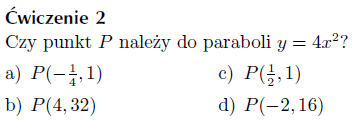 Ćwiczenie 3 ze strony 178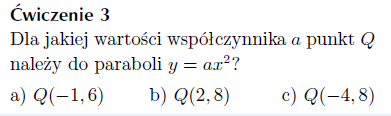 W ramach powtórzenia funkcji wykonaj test znajdujący się na stronie internetowej: https://gwo.pl/strony/2174/seo_link:funkcje